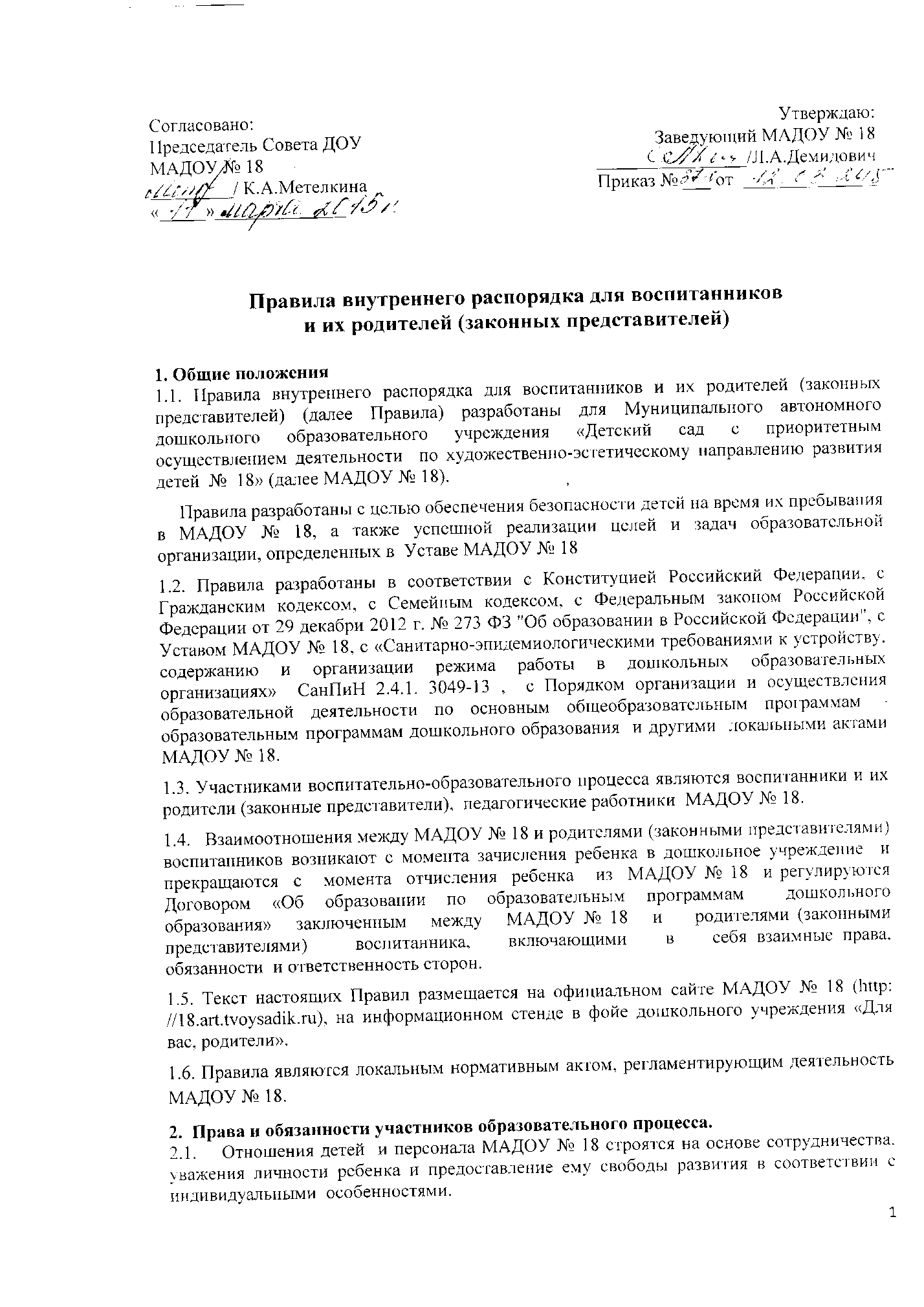 2.2. Семья и МАДОУ № 18 обеспечивают соблюдение и защиту прав ребенка в соответствии  с действующим законодательством в области защиты прав ребенка.  2.3.  Воспитанникам  МАДОУ № 18 гарантируется: - охрана  жизни  и  здоровья; -  защита от всех форм физического и психического насилия;- защита человеческого достоинства;- удовлетворение  потребностей  в эмоционально-личностном общении;- удовлетворение физиологических потребностей (в питании, сне, отдыхе и др.) в соответствии  с его возрастом  и  индивидуальными особенностями  развития;-  организация  полноценного развитая, творческих способностей  и  интересов;- получение помощи  в коррекции имеющихся отклонений в развитии (в том числе от специалиста  учителя-логопеда).   2.4. МАДОУ № 18  в соответствии с Положением об обработке персональных данных работников   обрабатывает  и   передает    в   органы   государственной   власти, контрольные и надзорные органы по их письменному запросу персональные данные воспитанников  и их  родителей (законных представителей).2.5. Воспитанники  имеют  право  на:- предоставление условий для обучения с учетом особенностей психофизического развития и состояния здоровья воспитанников, в том числе получение социально-педагогической  и  психологической помощи;-  обеспечение получения дошкольного образования, присмотра и ухода;- выбор  занятий по интересам,  игровую деятельность;- бесплатное пользование игрушками,  настольно-печатными и дидактическими  играми, учебными пособиями, средствами     обучения      и     воспитания     в  пределах     Федерального государственного  образовательного  стандарта дошкольного  образования,  информационными  ресурсами, образовательной базой  МАДОУ № 18;- уважение человеческого достоинства, защиту от всех  форм физического и психического насилия, оскорбления  личности, охрану жизни и здоровья;- свободу   информации, свободное  выражение собственных взглядов и убеждений;- перевод в другую образовательную организацию, реализующую образовательную программу дошкольного образования, в случае прекращения деятельности учреждения, аннулирования соответствующей лицензии. Перевод  осуществляется в порядке, предусмотренном федеральным органом  исполнительной власти.  Функции и полномочия учредителя МАДОУ № 18 в соответствии с Порядком создания, реорганизации, изменения типа и ликвидации муниципального автономного учреждения Артемовского городского округа, утвержденного Постановлением Администрации Артемовского городского округа от 02.09.2011 №1035-ПА осуществляет Управление образования Артемовского городского округа.- пользование в установленном порядке   спортивной площадкой, музыкально-физкультурным  залом,    кабинетом учителя-логопеда,    медицинским  кабинетом;- развитие своих творческих способностей и интересов, включая участие в конкурсах, выставках, смотрах, физкультурно-спортивных мероприятиях, в том числе в официальных спортивных  соревнованиях  и  других массовых мероприятиях;- поощрение за успехи в образовательной, физкультурно-спортивной, в творческой деятельности  в соответствии с пунктом  10 настоящих  Правил;- благоприятную среду жизнедеятельности без окружающего табачного дыма и охрану здоровья от воздействия окружающему табачного дыма и последствий  потребления табака;- посещение мероприятий, которые проводятся в МАДОУ № 18 и не предусмотрены учебным планом в порядке,  предусмотренном  соответствующим положением;-  обеспечение питанием;-  охрану здоровья;- оказание первичной медико-санитарной помощи в порядке, установленном законодательством в сфере охраны здоровья;-  оптимальную учебную  нагрузку;-  обучение навыкам здорового образа жизни;-   занятия  физической культурой  и спортом;-  прохождение периодических  медицинских осмотров и диспансеризации;-  обеспечение безопасности во время пребывания  в МАДОУ № 18;- расследование и учет несчастных случаев во время пребывания в МАДОУ № 18 в порядке, установленном  законодательством. 2.6. Воспитанники обязаны:- соблюдать  режим  пребывания  в дошкольном  учреждении;- осваивать образовательную программу дошкольного образования;- заботиться о сохранении и укреплении своего здоровья, стремиться к нравственному, духовному  и  физическому  развитию;- уважать честь и достоинство других воспитанников и работников учреждения, не мешать другим воспитанникам во время занятий, не обижать других воспитанников во время совместной  деятельности;-  бережно относиться  к  имуществу детского  сада;- находиться в детском саду в сменной обуви, иметь опрятный внешний вид. На физкультурных  занятиях  присутствовать в  спортивной  одежде. 2.7. Родители (законные представители) имеют право:-  защищать права ребенка, его  интересы;- принимать участие в управлении  МАДОУ № 18  в порядке, предусмотренном Уставом;- вносить предложения  по улучшению работы с детьми;- заслушивать  отчеты заведующего  и педагогов  МАДОУ № 18 о работе  с детьми;- получать своевременную информацию о видах планируемых обследований с ребенком (психолого-педагогических, лечебно-профилактических),   давать согласие па проведение таких обследований или участие в таких обследованиях, отказаться от их проведения или участия в них, получать информацию о результатах проведенных обследований  ребенка;- досрочно расторгать договор «Об образовании по образовательным программам  дошкольного  образования»,   заключенным   между МАДОУ № 18  и родителями (законными  представителями);- знакомиться с Уставом МАДОУ № 18, лицензией па право ведения образовательной, деятельности,     с     учебно-программной     документацией     и     другими  документами, регламентирующими  деятельность  МАДОУ № 18;-  получать компенсацию части родительской  платы за содержание ребенка в  МАДОУ № 18  на основании  представленных документов;- обращаться к воспитателю, заведующему, в комиссию по урегулированию споров между участниками образовательных отношений по вопросам   воспитания,   обучения,   присмотра   и   ухода за   ребенка   в МАДОУ № 18.2.8.    Родители (законные представители) обязаны:- заложить основы физического, нравственного и интеллектуального развития личности ребенка;- выполнять Устав  МАДОУ № 18, настоящие  Правила;- соблюдать условия договора «Об образовании по образовательным программам дошкольного образования», заключенного между МАДОУ № 18 и родителями (законными представителями);- уважать честь и достоинство  воспитанников и их родителей (законных представителей), работников  МАДОУ № 18.2.8.1. За неисполнение или ненадлежащее  исполнение обязанностей установленных  Правил  родители (законные представители)  несут ответственность, предусмотренную законодательством Российской Федерации.2.9.    Осуществление  прав участников образовательного процесса  несовместимо с    нарушением общественного порядка, норм нравственности  и охраны здоровья, прав и свобод  других лиц.2.10.  Все вопросы, возникающие у родителей (законных представителей), решаются   через    воспитателей, Совет ДОУ МАДОУ № 18.   В   случае  невозможности   разрешения   вопросов   таким   образом  родители   (законные представители) имеют право обращаться к  заведующему   или   в комиссию по урегулированию споров между участниками образовательных отношении   в  МАДОУ № 18.2.11. Правила являются обязательными для исполнения всеми участниками  воспитательно-образовательного процесса.     При     приёме воспитанника  заведующий МАДОУ № 18 обязан ознакомить   родителей (законных представителей) с настоящими Правилами.2.12. Педагогические работники разъясняют воспитанникам правила поведения   в  детском   саду,   обращая   внимание   на      недопустимость   их нарушения.3.  Порядок прихода и ухода воспитанников.3.1. Режим  работы  МАДОУ № 18:-  пятидневная  рабочая  неделя;- выходными  днями  являются  суббота,  воскресенье  и  общегосударственные праздничные дни;-  максимальная  длительность  пребывания детей  в  МАДОУ № 18  -   10 часов;- ежедневный  график  работы   МАДОУ № 18  с 07.30 до 17.30 час.,  в предпраздничные дни  на 1 час короче.3.2.  Режим пребывания воспитанников в детском саду составлен и соответствии с основной образовательной программой  МАДОУ № 18, санитарными правилами и нормативами. Режим включает в себя  непосредственно образовательную деятельность, прогулку не менее двух раз в день, дневной сон, личную гигиену, игровую деятельность, самостоятельную  деятельность  детей.3.3. Непосредственно образовательная деятельность (НОД) регламентируется календарным учебным графиком, учебном планом, расписанием НОД, которые на каждый учебный  год  утверждаются  приказом  заведующего МАДОУ № 18. 3.4.   Ежедневный   утренний   приём   детей   проводят  воспитатели  групп, которые опрашивают  родителей  (законных   представителей)  о  состоянии  здоровья  ребенка. Приём  детей в МАДОУ № 18  осуществляется  с  7.30 до  8.00 час. Родители  (законные  представители)  не должны  оставлять  ребенка  утром  одного (до 7.30 час.)   до прихода  на работу  воспитателя,  детский сад не отвечает   в  это время за охрану жизни  и здоровья ребенка. Родители (законные представители) должны  знать о том, что своевременный приход  в  дошкольное учреждение  -  необходимое условие  качественной   и   правильной  организации  воспитательно-образовательного процесса.3.5. Родители (законные представители)  расписываются утром  в «Тетради приёма», отмечая состояние здоровья  ребенка.3.6.  Педагоги проводят беседы  и  консультации для родителей (законных представителей) о воспитаннике, утром до 08.00 час. и вечером после 17.00 час. В  другое время педагог находится с детьми и отвлекать его от воспитательно-образовательного процесса не желательно.3.7.  К сотрудникам  группы  и  к  другим сотрудникам  МАДОУ № 18  необходимо обращаться  на  «Вы», по  имени  и  отчеству, независимо  от  их возраста.3.8. Родители ('законные представители)  обязаны  забрать ребенка  до 17.30.  В случае неожиданной задержки, родитель (законный представитель) должен  незамедлительно связаться  с воспитателем  группы или  воспользоваться  платной  услугой «Группа  продленного дня» до 18.30 час.3.9. Если родители (законные представители) привели ребенка  после начала какого-либо режимного момента, необходимо раздеть его и подождать  вместе с ним в раздевалке до ближайшего перерыва.3.10 Родители (законные представители) должны лично передавать воспитанника воспитателю группы. Нельзя  забирать  ребенка  из дошкольного учреждения  не поставив в  известность воспитателя группы, а также поручать  его детям,  подросткам  в возрасте до 18 лет,  лицам в  нетрезвом состоянии, наркотическом опьянении.3.11. Если родители (законные представители) воспитанника  не могут  лично  забрать ребенка из  дошкольного учреждения, то они доверяют своего ребенка  лицам,  указанным в договоре «Об образовании по образовательным программам дошкольного образования», заключенным  при принятии ребенка в МАДОУ № 18  или   от них  требуется заранее составить на имя заведующего  расписку  в которой  необходимо указать,  кому родители  (законные  представители) доверяют  забирать  ребенка. 3.12.  Категорически запрещен приход ребенка дошкольного возраста  в  дошкольное учреждение   и его уход без сопровождения родителя (законного представителя).3.13. Чтобы избежать случаев  травматизма, родителям необходимо проверять  содержимое карманов в одежде ребенка на наличие опасных предметов. Категорически запрещается  приносить в детский сад  острые, режущие, стеклянные предметы,  а также мелкие предметы (бусинки, пуговицы  и  т. п.), таблетки и другие лекарственные средства.3.14. Воспитанникам запрещается приносить в детский сад жевательную резинку и другие продукты питания (конфеты, печенье, чипсы, сухарики, напитки и др.)3.15. Не рекомендуется надевать воспитаннику золотые и  серебряные украшения, давать с собой дорогостоящие игрушки, мобильные телефоны, и также игрушки, имитирующие оружие. За золотые и серебряные вещи, а также за дорогостоящие предметы  МАДОУ № 18 ответственность не несет.3.16. Велосипеды, самокаты, коляски  и  сан ки необходимо оставлять  в специально отведенном для этого месте  на территории детского сада. МАДОУ № 18  не несёт ответственность  за оставленные без присмотра  вышеперечисленные  вещи.3.17. При  парковке  своего автомобиля, необходимо оставлять свободным подъезд  к воротам для въезда и выезда служебного транспорта на территорию  МАДОУ № 18. Запрещается  въезд  на личном автомобиле или такси  на  территорию дошкольного учреждения.3.18. В помещении и на территории  МАДОУ № 18 строго запрещается  курение.4.  Здоровье  воспитанников.4.1. Прием ребенка в МАДОУ № 18 после отсутствия  5-ти  или более дней проводится на основании справки о состоянии здоровья ребенка, которую необходимо предоставить воспитателю или  медицинской сестре.4.2. Воспитатель осуществляет контроль приема  детей. Больные дети   или дети с подозрением на заболевание  в МАДОУ № 18 не принимаются.4.3. Воспитатель имеет право не принять ребенка и потребовать его осмотр  медицинским работником.  Заболевших в течение дня детей изолируют от  здоровых детей (временно до прихода родителей размещают в медицинском кабинете пол присмотром взрослого сотрудника).В экстренных случаях заболевшего или получившего травму ребенка, направляют в лечебное учреждение, при этом одновременно сообщив о случившемся родителям (законным представителям).4.4. О невозможности прихода ребенка по болезни или другой уважительной причине необходимо сообщить в МАДОУ № 18 по стационарному телефону дошкольного учреждения  или по мобильному телефону воспитателю группы. Ребенок, не посещающий МАДОУ № 18 более пяти дней (за исключением выходных и праздничных дней) или более длительного отсутствия должен иметь справку от врача. В случае отсутствия ребенка по каким-либо другим обстоятельствам, необходимо написать заявление на имя заведующего МАДОУ № 18 о сохранении места за ребенком с указанием периода отсутствия ребенка, причины отсутствия и предоставить подтверждающий документ.4.5. Если ребенок заболел по время пребывания в дошкольном учреждении, то воспитатель незамедлительно обязан связаться с родителями (законными представителями). Поэтому родители (законные представители) обязаны сообщать воспитателям о любых изменениях  контактных данных.4.6. Если у ребенка есть аллергия или другие особенности здоровья и развития, то родитель (законный представитель) должен поставить в известность воспитателя, с обязательным предоставлением  справки от  педиатра или врача-аллерголога.4.7. Родители (законные представители) и педагоги МАДОУ № 18 обязаны  доводить до сознания воспитанников  то, что  в группе детям запрещается применять физическую силу в отношении других воспитанников, не разрешается «давать сдачи», брать без разрешения личные вещи, в том числе и принесенные из дома игрушки других детей; портить и ломать результаты труда других детей. Это требование продиктовано соображениями безопасности  каждого ребенка.4.8. Родители (законные представители) должны  заботиться о здоровье своих  детей:- вести здоровый образ жизни и быть личным примером для своего ребёнка;- заботиться о безопасности ребёнка во время  выходных дней, отдыха и т.д.4.9. Профилактические прививки проводятся в  соответствии с национальным календарем    профилактических    прививок,    профилактические прививки  проводятся     только     с    письменного     согласия     родителей    (законных представителей).4.10. В МАДОУ № 18 запрещено давать детям какие-либо лекарства по просьбе родителей воспитателями группы или самостоятельно принимать лекарства ребёнку. Если ребёнок нуждается в приеме лекарств, в течение дня (при  каких-либо хронических заболеваниях), то родитель (законным представитель) должен предоставить медицинской сестре МАДОУ № 18 назначение врача. В этом случае ребенку будет предоставлен прием  принесенных из дома лекарственных препаратов.  4.11. Для детей в МАДОУ № 18   организуется      дневной      сон продолжительностью   не   менее  2-х   часов.   Перед   сном   не   проводятся подвижные эмоциональные игры, закаливающие процедуры. 4.12.    Во    время   сна   детей   воспитатель   или    помощник  воспитателя  присутствуют в спальне.5. Организация питания.5.1. МАДОУ № 18 обеспечивает гарантированное 3-х разовое сбалансированное питание  воспитанников в соответствии с 10-дневным меню, которое составляется в  соответствии с СапПиН  2.4.1.3049-13.5.2. Организация питания возлагается на  дошкольное учреждение и осуществляется штатным персоналом.5.3. Родители (законные представители) могут получить информацию о меню на информационных стендах группы.5.4. Круглогодично, непосредственно перед выдачей на группы в обед третьего блюда, медицинская сестра «ЦРВ» осуществляет С- витаминизацию  напитков (компот, кисел ь, морс).5.5. Контроль над качеством питания (разнообразием), витаминизацией  блюд, закладкой продуктов питания, кулинарной обработкой, выходом блюд, вкусовыми качествами пищи, санитарным состоянием пищеблока, правильностью хранения, соблюдением сроков реализации  продуктов возлагается на медицинскую сестру «ЦРБ» (по согласованию), на завхоза   МАДОУ № 18.6. Внешний вид  и одежда  воспитанника.6.1. Воспитанника необходимо приводить в МАДОУ № 18 в опрятном виде, в чистой, застегнутой на все пуговицы одежде и удобной, соответствующей сезону обуви, без посторонних запахов (духи, табак и т.д.). Родители должны следить за исправностью застежек (молний).6.2. Воспитанник должен иметь умытое лицо, чистые нос, уши, руки и ноги; подстриженные ногти; подстриженные и тщательно расчесанные, аккуратно заплетенные волосы; чистое нижнее белье (в целях личной гигиены необходимо ежедневная смена нательного нижнего белья).6.3. Если внешний вид и одежда воспитанника неопрятна, воспитатель вправе сделать замечание родителю (законному представителю) и потребовать надлежащего ухода за ребенком.6.4. Для создания комфортных условии пребывания ребенком в  МАДОУ № 18 родитель (законный представитель) обязан обеспечить следующее:- в группе у ребенка должна быть сменная обувь с фиксированной пяткой (рекомендуется исключить обувь, оставляющую черные полосы на полу). Желательно, чтобы ребёнок мог снять и надеть ее самостоятельно. Сменная обувь должна быть строго по размеру ноги (это обязательно для правильного формирования стопы, чтобы ножка малыша все время четко фиксировалась и не «западала» на стороны. Основное требование - удобство для ребенка в процессе самообслуживания  (наличие застежек-липучек или резинок на подъеме стопы;- в шкафчике обязательно должен быть комплект сухой одежды для смены в отдельном мешочке;- комплект сменного белья для сна (пижама);- для занятия физкультурой в зале необходима специальная физкультурная форма:   футболка, темные шорты из несинтетических « дышащих» материалов, х/б носочки или чешки;- индивидуальная расческа для поддержания опрятного вида  в течение дня;-  головной убор (в  теплый период года);- носовой платок или бумажные салфетки (необходимы ребенку как  в помещении, так и  на прогулке). На  одежде должны располагаться удобные карманы для их хранения.6.5. Родители (законные представители) должны ежедневно проверять содержимое индивидуальных шкафчиков для одежды ребенка, а также не реже одного раза в две недели стирать комплект спортивной одежды, так как ребенок в процессе активной двигательной деятельности потеет.6.6. Родители (законные представители) должны промаркировать вещи ребенка (инициалы) во избежание потери или случайного обмена с другим ребенком. Одежда хранится в  индивидуальном шкафчике  воспитанника  в раздевальной комнате.6.7. Для прогулок на улице, особенно в межсезонье и в зимний период, рекомендуется наличие сменной верхней одежды.6.8. Зимой и в мокрую погоду рекомендуется, чтобы у ребенка была запасная одежда в отдельном мешочке (варежки, колготки, штаны и т.д.) для смены.6.9. Перед тем как вести ребенка в дошкольное учреждение родителям (законным представителям) необходимо проверить,  соответствует ли его одежда времени года и температуре воздуха. Проследить, чтобы одежда ребенка не была слишком велика и не сковывала его движений. В правильно  подобранной одежде ребенок свободно двигается и меньше утомляется. Завязки и застежки должны быть расположены так, чтобы ребенок мог самостоятельно себя обслужить. Обувь должна быть легкой, теплой, точно соответствовать ноге ребенка, легко сниматься и надеваться. Нежелательно ношение вместо рукавиц перчаток.7. Игры и пребывание воспитанников  на свежем воздухе. 7.1. Воспитатели всех возрастных групп организуют прогулку воспитанников  в соответствии с требованиями СапПиН 2.4.1.3049-13 пункт 11.5. и режима пребывания воспитанника  в МАДОУ № 18. При температуре воздуха ниже минус 15градусов С и скорости ветра более 7м/с продолжительность прогулки сокращается.7.2. МАДОУ № 18 оставляет за собой право отказать родителям (законным представителем) в просьбе оставлять воспитанника во время прогулки в групповой комнате, так как в соответствии с требованиями СапИнН 2.4.1.3049-13 пункт 8.5., все помещения  ежедневно и неоднократно проветриваются в  отсутствии детей.7.3. Использование личных велосипедов, самокатов и роликовых коньков в дошкольном учреждении (без согласия воспитателя) запрещено в целях обеспечения безопасности других детей.7.4. Воспитанник может принести в детский сад личную игрушку. если она чистая и не содержит мелких опасных деталей и соответствует требованиям СанПиИ 2.4.1.3049-13, Родитель (законный представитель), разрешая своему ребенку  принести личную игрушку в детский сад, соглашается с мыслью, что «я и мой ребенок не расстроимся, если с ней будут играть другие дети или она испортится». За сохранность принесенной из дома игрушки педагоги  и детский сад ответственности не несут.  Не желательно приносить в группу мягкие игрушки, т.к. они трудно  поддаются санитарной обработке.7.5. Если выясняется, что ребенок забрал домой игрушку из детского сада (в том числе игрушку другого ребенка), то родители (законные представители) обязаны  незамедлительно вернуть ее, разъяснив ребенку, почему это запрещено.7.6. Родителям (законным представителям), желающим отметить день рождения ребенка в МАДОУ № 18 следует согласовать это с воспитателями группы. Категорически запрещается угощать детей  кремовыми изделиями, жвачками, конфетами на палочке, фруктами, лимонадом.8.  Сотрудничество.8.1. Педагоги, заведующий МАДОУ № 18 обязаны тесно сотрудничать с родителями (законными представителями) воспитанников для создания условий успешной адаптации ребенка и обеспечения безопасной среды для его развития.8.2. Родитель (законный представитель) должен получать педагогическую поддержку воспитателей, заведующего во всех вопросах, касающихся воспитания ребенка.8.3. Каждый родитель (законный представитель) имеет право принимать  активное участие в воспитательно-образовательном процессе, участвовать в педагогических совещаниях  МАДОУ № 18 с правом совещательного голоса; вносить предложения по работе с воспитанниками, быть избранным путем  голосования к Родительский комитет группы, в Совет ДОУ.8.4. Если у родителя (законного представителя) возникли вопросы по организации воспитательно-образовательного процесса, пребывания ребенка в группе следует обсудить их с воспитателями группы; если это  не помогло решению проблемы - необходимо обратиться к заведующему или в комиссию по урегулированию споров между участниками образовательных отношений при МАДОУ № 18.8.5. В МАДОУ № 18  работает учитель-логопед и другие специалисты (старший воспитатель, музыкальный работник), к которым родители (законные представители) могут обратиться за консультацией и индивидуальной помощью по всем интересующим вопросам относительно развития и воспитания ребенка. Графики работы специалистов, в том числе время консультирования родителей, вывешиваются на стендах в коридорах МАДОУ № 18.9. Родительская плата9.1. Родители должны своевременно вносить плату за присмотр и уход за ребенком, установленную Учредителем (Управление образования АГО).9.2. Многодетные семьи оплачивают за присмотр и уход за  ребенком 50% от установленной суммы.9.3. За присмотр и уход за детьми-инвалидами, детьми-сиротами и детьми, оставшимися без попечения родителей, а также  за детьми с туберкулезной интоксикацией, родительская плата не взимаемся.9.4. Право на получение компенсации имеет один из родителей (законных представителей), внесших родительскую плату за  присмотр и уход за ребенком в МАДОУ № 18.9.5. Родители должны знать, что компенсация части оплаты за содержание ребенка в дошкольном учреждении  начисляется только на оплаченную сумму.9.6. По всем вопросам оплаты можно обратиться к заведующему или к бухгалтеру МАДОУ № 18.10. Поощрения.10.1.  Воспитанники, родители (законные представители) поощряются за особые успехи, достигнутые в образовательной деятельности, творческой  и физкультурно-спортивной деятельности, за участие и победу в конкурсах, выставках, фестивалях на уровне учреждения или муниципального образования.    За успехи в образовательной, физкультурно-спортивной, творческой деятельности к воспитанникам, родителям (законным представителям) могут быть применены следующие виды поощрений:-  объявление благодарности;-  награждение Почетном грамотой, Дипломом, Благодарственным письмом.  10.2. Процедура применения поощрений:            награждение Почетной грамотой, Дипломом, Благодарственным письмом проходит в торжественной обстановке. Церемонию награждения готовит и проводит заведующий МАДОУ № 18.11.  Порядок внесения изменений и дополнений.11.1. Изменения и дополнения в Правила вносятся  по предложению родителей (законных представителей), членов Совета ДОУ, заведующего МАДОУ № 18.       Совместная работа педагогического коллектива и семьи станет для ребенка лучшим "мостиком" между домом и дошкольным учреждением. Сотрудники МАДОУ № 18 стремятся к тому, чтобы воспитанники и   родители (законные представители) чувствовали  себя в дошкольном  учреждении комфортно. Приветствуем  активное участие родителей в жизни группы и детского сада:- участие в праздниках и развлечениях;- регулярное посещение родительских собраний;- участие в субботниках;- сопровождение детей на прогулках, экскурсиях за пределами МАДОУ № 18.    Уважаемые родители (законные представители)! Заранее благодарны Вам  за помощь и понимание. Надеемся на тесное сотрудничество! Ваше внимание и аккуратность по отношению к  дошкольному учреждению воспитывают положительные качества у детей.